Requirements for Ensuring Compliance with the Short Form Consent Process For Non-English SpeakersIf your study targets a particular non-English speaking population, or if you expect to enroll more than 2 people of a specific non-English speaking population, you may be required to translate consent documents into that particular language.  Please review the IRB Policies and Procedures for information regarding the translation policy. Use of a short form is allowed when:The Study Population page in eIRB includes “Subjects who are not able to clearly understand English”;An Emory-provided short form is used or the IRB has approved a research team-provided short form;Use is not expressly prohibited by the IRB; and The study sponsor allows use of a short form.If any of the above conditions are not met, an amendment requesting permission must be submitted and approved by the IRB prior to using a short form. Procedures for Using a Short Form:No more than 2 short forms of the same language should be used for enrollment in a 12 month period. Any additional uses require consultation with the Emory IRB office. The person obtaining consent should ensure that contact information is noted on the short form in the blanks provided, with a name on the first line and phone number on the second line.A translator must read the English consent form and verbally translate the information to the subject or the subject’s legally authorized representative (LAR). If the subject is a child six years or older, the approved assent documents should also be verbally translated. The consent process must be witnessed by someone who is fluent in both English and the subject’s language. The translator may serve as the witness unless he or she is a member of the study team. A witness, who may also be the translator but cannot be affiliated with the study, must sign both the short form consent and the English consent (signing anywhere on the English consent signature page is acceptable).Studies with optional consent items: The translator must write a comment on the last page of the short form to indicate that the subject made specific choices. The translator should indicate the subject’s choices on the English consent form and include the translator’s initials beside each choice.The study subject or LAR must sign the short form consent (not the English version). If an LAR provides consent, it should be recorded as a note in the subject’s research record. If enrolling a child, the assent form is verbally translated but the child does not sign any documents.The person obtaining consent must sign the English version of the IRB-approved consent form.The study subject, or LAR, must receive copies of the following:The short form consent signed by the subject and the witnessThe IRB-approved English consent signed by the witness and person obtaining consentThe original signed and dated IRB-approved English consent form should be filed with the original signed and dated short form consent in the subject’s research record. 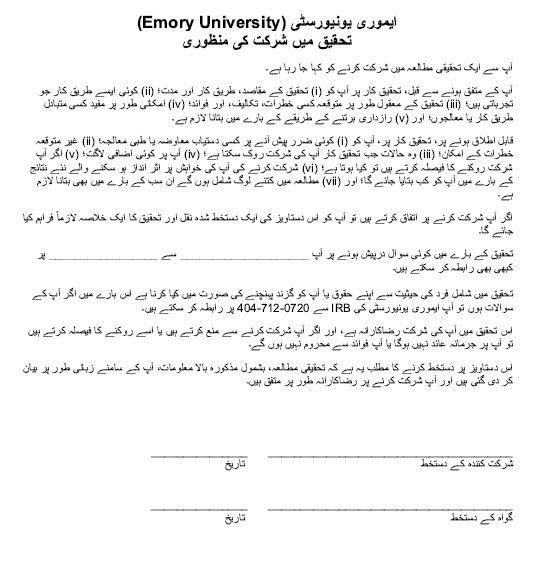 